Per l’anno scolastico ______________ nella classe ______________ si propone l’adozione del testo: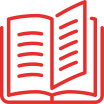 Carla Agliocchi, Caterina BasileLA VALLE DEL CEDROPiemme ScuolaConfigurazione:1° Ciclo La valle del cedro							97888519103722° Ciclo La valle del cedro				9788851910532Perché propongo di adottare LA VALLE DEL CEDROLa struttura del corso è funzionale e di facile gestione: un solo volume per classe che racchiude tutto il materiale necessario, con gli esercizi e l’educazione civica integrati, attività creative sul fondo, per semplificare la didattica in classe.È possibile lavorare con il volume di classe prima sin dall’inizio: un’intera unità è dedicata all’accoglienza per l’accertamento dei prerequisiti, proponendo attività che la classe può svolgere anche senza aver appreso la lettoscrittura..Una piccola classe multiculturale, in cui gli alunni possono immedesimarsi, accompagna l’apprendimento degli alunni e cresce nei 5 anni.Il testo accoglie tutte le diversità , che vengono considerate fonte di ricchezza: intercultura, ecumenismo, altre religioni. È un libro di religione inclusivo 360° gradi. Con questi volumi si possono impiegare le ore di Religione per un vero confronto tra e con gli alunni.I contenuti sono in linea con il curricolo delle altre discipline, in particolare storia: in 3a la scoperta della religione nella Preistoria; in 4a focus sulle prime civiltà e la storia del popolo di Israele; in 5 a i Romani vengono affrontati nella seconda parte del libro in modo che siano svolti in contemporanea con il sussidiario.Il titolo da un passo biblico di Ezechiele (17, 22-23) ben sintetizza lo spirito del corso: richiama la meta ideale a cui tendere: promuovere il pieno sviluppo delle potenzialità di ciascun alunno e alunna, favorire il successo formativo in un contesto accogliente e inclusivo.Presenti pagine sulla vita e gli insegnamenti di alcune figure esemplari che hanno saputo interpretare con la loro testimonianza e il loro esempio il messaggio cristiano nei suoi aspetti più universali.Il progetto è arricchito da numerosi e differenziati strumenti offerti per la didattica digitale integrata: la app HUB Art arte sacra raccoglie 100 opere d’arte.Nei volumi, materiali realmente inclusivi: schemi, mappe, verifiche semplificate. Il progetto propone inoltre un fascicolo per ciclo con materiali semplificati e facilitati, per un approccio veramente inclusivo e personalizzato per gli alunni che necessitano di uno strumento di sostegno. 